
B u n j e v a č k i   N a c i o n a l n i   S a v i t
Национални савет буњевачке националне мањине
Nacionalni savit bunjevačke nacionalne manjine
National Council of the Bunjevac Ethnic Minority
___________________________________________________________________________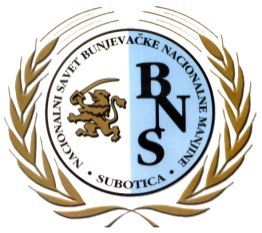 Odluka o davanja saglasnosti na Odluke Izvršnog odboraNa osnovu člana 14, Statuta Nacionalnog saveta bunjevačke nacionalne manjine, na 21. sidnici održanoj dana 13.6.2022. u Subatici, pod tačkom 3. „Donošenje odluke o usvajanju odluka Izvršnog odbora doneti posli 20. sidnice ” doneta je:NACIONALNI SAVIT BUNJEVAČKENACIONALNE MANјINERepublika SrbijaBroj: 18/2022Datum: 13.6.2022.Misto: SubaticaNa osnovu člana 7. stav 7. Zakona o nacionalnim savitima nacionalni manjina (“Službeni glasnik RS", br. 72/2009, 20/2014 - odluka US, 55/2014 i 47/2018) (u dalјem tekstu: Zakon) odredbe člana 14 Statuta Nacionalnog savita bunjevačke nacionalne manjine (Broj: 243/2018 od 15.12.2021. godine) (u dalјem tekstu: Statut) i članom 1 Poslovnika o radu Nacionalnog savita bunjevačke nacionalne manjine (Broj: 13/2021 od 29.1.2021. godine) (u dalјem tekstu: Poslovnik) , Izvršni odbor Nacionalnog savita bunjevačke nacionalne manjine (u dalјem tekstu: Savit), (u dalјem tekstu: Poslovnik) , Nacionalni savit bunjevačke  nacionalne manjine (u dalјem tekstu: Savit), na sidnici održanoj dana 30.3.2022. godine, dono je ODLUKUOPOTVRĐIVANјU ODLUKE IZVRŠNOG ODBORA DONETI POSLI 20. SIDNICE NACIONALNOG SAVITA 30.2021. GODINEI	Savit potvrđiva Odluke Izvršnog odbora doneti posli 20. sidnice Nacionalnog savita.IIOdluke Izvršnog odbora dostavit Nacionalnom savitu na potvrđivanje na 21. sidnici savita.IIIOdluke objavit na oglasnoj tabli i zvaničnoj internet stranici Savita.Obrazloženje U skladu sa članom 14. Statuta Nacionalnog savita, Izvršni odbor odlučivo je, u skladu s ovlašćenjima koje mu je Savit, saglasno članu 14. stav 19. Nakon razmatranja zahtiva i diskusije, Izvršni odbor dono je Odluke:Odluka br. 18/2022Usvajaje se odluke Izvršnog odbora donete posli 20. sidnice.Odluku br. 26/2022Daje se pozitivno mišljenje na imenovanje Elvire Gal za člana Upravnog odbora ustanove Dičije pozorište Subatica.Odluku br. 27/2022Daje se pozitivno mišljenje na imenovanje Čila Dobai za člana Upravnog odbora ustanove Art bioskop “Lifka”.Odluku br. 28/2022NACIONALNI SAVIT BUNJEVAČKENACIONALNE MANјINERepublika SrbijaBroj: 28/2022Datum: 6.4.2022.Misto: SubaticaVaroš SomborCara Lazara 1Na osnovu člana 24. stav 2. Zakona o javnom informisanju i medijima (“Službeni glasnik RS", br. 83/2014, 58/2015 i 12/2016 – autentično tumačenje) i člana 21. stav 1. tačka 2. Zakona o nacionalnim savitima nacionalni manjina (“Službeni glasnik RS", br. 72/2009, 20/2014 - odluka US, 55/2014 i 47/2018), a u skladu sa članom 14 Statuta Nacionalnog savita bunjevačke nacionalne manjine (Broj: 243/2018 od 15.12.2021. godine) (u dalјem tekstu: Statut) i članom 1 Poslovnika o radu Nacionalnog savita nacionalne manjine (Broj: 13/2021 od 29.1.2021. godine) (u dalјem tekstu: Poslovnik) , Nacionalni savit bunjevačke nacionalne manjine (u dalјem tekstu: Izvršni odbor, na sidnici održanoj dana 6.1.2022. godine, dono je ODLUKUodavanju Mišlјenja na Pridlog za raspodelu sridstava koja se dodiljivaje putom javnog konkursa za finansiranje i sufinansiranje projekata u oblasti informisanjaIDaje se pozitivno mišlјenje i priporučuje raspodila sridstava projektu projekat Udruženja građana “Bunjevački media centar – Sombor”: “Očuvanje nacionalnog identiteta Bunjevaca sa aspekta života u multietničkoj sredini grada Sombora”.IIOdluku dostavit pridsidniku Savita radi odobravanja na prvoj narednoj sidnici Savita.IIIOdluku objaviti na oglasnoj tabli i zvaničnoj internet stranici Savita.ObrazloženjeVaroš Sombor raspiso je dana 19.1.2022. godine Javni konkurs za finansiranje i sufinansiranje projekata u oblasti informisanja. Na pomenuti konkurs pristiglo je šest prijava koje je Varoš Sombor u skladu sa člana 24. stav 2. Zakona o javnom informisanju i medijima  i članom 21. stav 1. tačka 2. Zakona o nacionalnim savetima nacionalni manjina dostavio Savitu sa zahtivom za davanje mišlјenja o pridloženim projektima (Broj: 401-235/2022-VII od 1.4.2022. godine.).Izvršni odbor razmatro je na sidnici, održanoj dana 6.4.2022. dostavlјeni zahtiv.Nakon razmatranja dostavlјene dokumentacije i diskusije, uzimajući u obzir iznete razloge i stavove, prisutni su pristupili glasanju.Za davanje pozitivnog mišlјenja o poslatim projektima glasalo je četiri (slovima) (5) (brojom) članova Izvršnog odbora od ukupnog broja. Protiv pridloženi projekata glasalo je nula (slovima) (0) (brojom) članova. Uzdržani članova nije bilo.U skladu sa članom 24. stav 2. Zakona o javnom informisanju i medijima i članom 21. stav 1. tačka 2. Zakona o nacionalnim savitima nacionalni manjina doneta je odluka iz dispozitiva. Broj: 28/2022Datum: 6.4.2022.Misto:SubaticaOdluku br.29/2022NACIONALNI SAVET BUNJEVAČKE NACIONALNE MANјINERepublika SrbijaBroj: 29/2022Datum: 6.4.2022Misto: SubaticaOsnovna škula ''Sonja MarinkovićSubaticiJo Lajoša 78Na osnovu člana 123. stav 8. Zakona o osnovama sistema obrazovanja i vaspitanja  (“Službeni glasnik RS", br. 88/2017, 27/2018 – dr. zakon, 10/2019 i 6/2020) i člana 12. stav 1. tačka 3. Zakona o nacionalnim savetima nacionalnih manjina (“Službeni glasnik RS", br. 72/2009, 20/2014 - odluka US, 55/2014 i 47/2018), a u skladu sa članom 14 Statuta Nacionalnog savita bunjevačke nacionalne manjine (Broj: 243/2018 od 15.12.2021. godine) (u dalјem tekstu: Statut) i članom 1 Poslovnika o radu Nacionalnog savita nacionalne manjine (Broj: 13/2021 od 29.1.2021. godine) (u dalјem tekstu: Poslovnik) , Izvršni odbor Nacionalnog savita bunjevačke nacionalne manjine (u dalјem tekstu: Savit), na 42. sidnici održanoj dana 6.4. 2022. godine, dono je slidećuODLUKU O DAVANјU MIŠLjENјAokandidatima za izbor direktoraOsnovne škule''Sonja Marinković“SubaticiJo Lajoša 78Kandidat Pajica Bašić (ime i prizime), Visoka SS, profesor geografije (vrsta i stepen stručne spreme, odnosno akademsko zvanje), iz Subatice (naziv mista/opštine/varoši), ispunjava sve propisane i neophodne uslove za izbor na pridloženu funkciju.IIDaje se pozitivno mišlјenje za izbor pridloženog kandidata iz člana 1. ovog Odluke na radno misto direktora Osnovne škule''Sonja Marinković“u Subatici.IIIOdluku dostavi pridsidniku Savita radi odobravanja na prvoj narednoj sidnici Bunjevačkog nacionalnog savita.IVOdluku objavit na oglasnoj tabli i zvaničnoj internet stranici Savita.Obrazloženje Nastavničko viće Osnovne škule''Sonja Marinković“u Subatici raspiso je konkurs za izbor direktora. Konkurs je 9.3.2022. godine objavlјen u listu ''Poslovi''.U skladu sa članom 123.  stav 8. Zakona o osnovama sistema obrazovanja i vaspitanja  i članom 12. stav 1. tačka 3. Zakona o nacionalnim savitima nacionalni manjina, Nastavničko viće Osnovne škule''Sonja Marinković“u Subatici dostavio je Savitu zahtiv za davanje mišlјenja o pridloženom kandidatu.Izvršni odborrazmatro je na sidnici, održanoj dana 6.4.2022. dostavlјen zahtiv.Prema dostavlјenoj dokumentaciji vidlјivo je da je prijavu na konkurs dostavio jedan kandidat Pajica Bašić  (ime i prizime), Visoka SS profesor geografije (vrsta i stepen stručne spreme, odnosno akademsko zvanje) iz Subatice. Takođe, vidlјivo je da je Komisija za izbor direktora konstatovala da je dokumentacija koju je podno Pajica Bašić (ime i prizime), Visoka SS profesor geografije (vrsta i stepen stručne spreme, odnosno akademsko zvanje) iz Subatice potpuna i validna.Nastavničko viće Osnovne škule''Sonja Marinković“ u Subatici  je,  na obaškoj sidnici održanoj dana 31.3.2022. godine,  sprovelo je tajno izjašnjavanje zaposleni.Sidnici Nastavničkog vića je prisustvovalo šesdest osam  (slovima) (68) (brojom) od 76 (ukupan broj) zaposleni. Šesdest osam  (slovima) 68 je  dalo glas kandidatu Pajici Bašiću (ime i prizime), Visoka SS profesor geografije (vrsta i stepen stručne spreme, odnosno akademsko zvanje) iz Subatice. Protiv kandidata glasalo je nula (slovima) (0) (brojom) zaposleni. Uzdržani je bilo jedan (slovima) (1) (brojom).Nastavničko viće Osnovne škule''Sonja Marinković“ u Subatici dostavio je Savitu, nuz zahtiv za davanje mišlјenja, Izvištaj Komisije za izbor direktora o sprovedenom postupku izbora, Mišlјenje Nastavničkog vića sa zapisnikom o održanoj sidnici, biografiju kandidata, plan rada kandidata u narednom periodu.Nakon razmatranja dostavlјene dokumentacije i diskusije, uzimajuć u obzir iznete razloge i stavove, prisutni su pristupili glasanju.Za davanje pozitivnog mišlјenja predloženom kandidatu glasalo je pet (slovima) (5) (brojom) članova Izvršnog odbora od ukupnog broja prisutni. Protiv predloženog kandidata glasalo je nula (slovima) (0) (brojom) članova. Uzdržani članova nije bilo.U skladu sa gore navedenim, a na osnovu odredaba člana 123. stav 8. Zakona o osnovama sistema obrazovanja i vaspitanja  i člana 12. stav 1. tačka 3. Zakona o nacionalnim savitima nacionalni manjina, doneta je odluka iz dispozitiva. Broj: 29/2022Datum: 6.4.2022.Misto: SubaticaOdluku br. 30/2022NACIONALNI SAVIT BUNJEVAČKENACIONALNE MANјINERepublika SrbijaBroj: 30/2022Datum: 6.4.2022.Misto: SubaticaVaroš SubaticaNa osnovu člana 24. stav 2. Zakona o javnom informisanju i medijima (“Službeni glasnik RS", br. 83/2014, 58/2015 i 12/2016 – autentično tumačenje) i člana 21. stav 1. tačka 2. Zakona o nacionalnim savitima nacionalni manjina (“Službeni glasnik RS", br. 72/2009, 20/2014 - odluka US, 55/2014 i 47/2018), a u skladu sa članom 14 Statuta Nacionalnog savita bunjevačke nacionalne manjine (Broj: 243/2018 od 15.12.2021. godine) (u dalјem tekstu: Statut) i članom 1 Poslovnika o radu Nacionalnog savita nacionalne manjine (Broj: 13/2021 od 29.1.2021. godine) (u dalјem tekstu: Poslovnik) , Nacionalni savit bunjevačke nacionalne manjine (u dalјem tekstu: Izvršni odbor, na sidnici održanoj dana 6.1.2022. godine, dono je ODLUKUodavanju Mišlјenja na Pridlog za raspodelu sridstava koja se dodiljivaje putom javnog konkursa za finansiranje i sufinansiranje projekata u oblasti informisanjaIDaje se pozitivno mišlјenje i priporučuje raspodila sridstava projektu „Bunjevački media centar“ doo Subotica, Bunjevačka rič, Tradicionalne manifestacije-nacionalni praznici;„Bunjevački media centar“ doo Subotica, Bunjevački radio, Radio emisija Subotica na bunjevačkom;„Bunjevački media centar“ doo Subotica, BOCKO: List za mlade na bunjevačkom jeziku, Mladi Bunjevci u našoj varoši;Udruženje građana „Bunjevački omladinski centar“, Bunjevački radio, Radio visti;Bunjevačka matica, Rič bunjevačke matice, dvomisečnik za nauku, kulturu i stvaralaštvo, Bunjevci sa neobičnim zanimanjima.IIOdluku dostavit pridsidniku Savita radi odobravanja na prvoj narednoj sidnici Savita.IIIOdluku objaviti na oglasnoj tabli i zvaničnoj internet stranici Savita.ObrazloženjeVaroš Subatica raspiso je Javni konkurs za finansiranje i sufinansiranje projekata u oblasti informisanja. Na pomenuti konkurs Varoš Subatica u skladu sa člana 24. stav 2. Zakona o javnom informisanju i medijima  i članom 21. stav 1. tačka 2. Zakona o nacionalnim savetima nacionalni manjina dostavio Savitu sa zahtivom za davanje mišlјenja o pridloženim projektima (Broj: IV-04-031-119/2022 od 06.04.2022.)Izvršni odbor razmatro je na sidnici, održanoj dana 6.4.2022. dostavlјeni zahtiv.Nakon razmatranja dostavlјene dokumentacije i diskusije, uzimajući u obzir iznete razloge i stavove, prisutni su pristupili glasanju.Za davanje pozitivnog mišlјenja o poslatim projektima glasalo je četiri (slovima) (5) (brojom) članova Izvršnog odbora od ukupnog broja. Protiv pridloženi projekata glasalo je nula (slovima) (0) (brojom) članova. Uzdržani članova nije bilo.U skladu sa članom 24. stav 2. Zakona o javnom informisanju i medijima i članom 21. stav 1. tačka 2. Zakona o nacionalnim savitima nacionalni manjina doneta je odluka iz dispozitiva. Broj: 2302022Datum: 6.4.2022.Misto:SubaticaOdluku br. 31/2022Daje se saglasnost na “Bunjevačku čitanku za 1. i 2. razred” osnovne škole.Odluku br. 32/2022Daje se saglasnost na i “Bunjevačku čitanku za 3. i 4. razred“ osnovne škole.Odluku br. 33/2022NACIONALNI SAVIT BUNJEVAČKENACIONALNE MANјINERepublika SrbijaBroj: 33/2022Datum: 21.4.2022.Misto: SubaticaGrad Novi SadNa osnovu člana 24. stav 2. Zakona o javnom informisanju i medijima (“Službeni glasnik RS", br. 83/2014, 58/2015 i 12/2016 – autentično tumačenje) i člana 21. stav 1. tačka 2. Zakona o nacionalnim savitima nacionalni manjina (“Službeni glasnik RS", br. 72/2009, 20/2014 - odluka US, 55/2014 i 47/2018), a u skladu sa članom 14 Statuta Nacionalnog savita bunjevačke nacionalne manjine (Broj: 243/2018 od 15.12.2021. godine) (u dalјem tekstu: Statut) i članom 1 Poslovnika o radu Nacionalnog savita nacionalne manjine (Broj: 13/2021 od 29.1.2021. godine) (u dalјem tekstu: Poslovnik) , Nacionalni savit bunjevačke nacionalne manjine (u dalјem tekstu: Izvršni odbor, na sidnici održanoj dana 6.1.2022. godine, dono je ODLUKUodavanju Mišlјenja na Pridlog za raspodelu sridstava koja se dodiljivaje putom javnog konkursa za finansiranje i sufinansiranje projekata u oblasti informisanjaIDaje se pozitivno mišlјenje projektu:„Dani bunjevačke kulture „ BKC „Novi Sad“IIOdluku dostavit pridsidniku Savita radi odobravanja na prvoj narednoj sidnici Savita.IIIOdluku objaviti na oglasnoj tabli i zvaničnoj internet stranici Savita.ObrazloženjeVaroš Subatica raspiso je Javni konkurs za finansiranje i sufinansiranje projekata u oblasti informisanja. Na pomenuti konkurs Varoš Subatica u skladu sa člana 24. stav 2. Zakona o javnom informisanju i medijima  i članom 21. stav 1. tačka 2. Zakona o nacionalnim savetima nacionalni manjina dostavio Savitu sa zahtivom za davanje mišlјenja o pridloženim projektima (Broj: X-6-7/22-145/4 od 14.04.2022.)Izvršni odbor razmatro je na sidnici, održanoj dana 21.4.2022. dostavlјeni zahtiv.Nakon razmatranja dostavlјene dokumentacije i diskusije, uzimajući u obzir iznete razloge i stavove, prisutni su pristupili glasanju.Za davanje pozitivnog mišlјenja o poslatim projektima glasalo je četiri (slovima) (5) (brojom) članova Izvršnog odbora od ukupnog broja. Protiv pridloženi projekata glasalo je nula (slovima) (0) (brojom) članova. Uzdržani članova nije bilo.U skladu sa članom 24. stav 2. Zakona o javnom informisanju i medijima i članom 21. stav 1. tačka 2. Zakona o nacionalnim savitima nacionalni manjina doneta je odluka iz dispozitiva. Broj: 33/2022Datum: 21.4.2022.Misto:SubaticaOdluka br. 34/2022 Varoš SubaticaNa osnovu člana 76. stav 5. Zakona o kulturi (“Službeni glasnik RS", br. 72/2009, 13/2016 i 30/2016) i člana 18. stav 1. tačka 10. Zakona o nacionalnim savitima nacionalni manjina (“Službeni glasnik RS", br. 72/2009, 20/2014 - odluka US, 55/2014 i 47/2018), a u skladu sa članom 14 Statuta Nacionalnog savita bunjevačke nacionalne manjine (Broj: 243/2018 od 15.12.2021. godine) (u dalјem tekstu: Statut) i članom 1 Poslovnika o radu Nacionalnog savita nacionalne manjine (Broj: 13/2021 od 29.1.2021. godine) (u dalјem tekstu: Poslovnik) , Nacionalni savit bunjevačke nacionalne manjine (u dalјem tekstu: Izvršni odbor, na sidnici održanoj dana17.3.2021. godine, dono je ODLUKUodavanju Mišlјenja na Pridlog za raspodilu sridstava koja se dodiljivaje putom javnog konkursa za finansiranje i sufinansiranje projekata u oblasti kultureIDaje se pozitivno mišljenje na osnovu glasova nezavisne komisije pridlaže se raspored projekata 	Otvoreni univerzitet Subotica doo	29. Festival evropskog filma Palić	500.000,00Otvoreni univerzitet Subotica doo	29. Međunarodni festival pozorišta za decu - Subotica				500.000,00"Bunjevački kulturni centar Bajmok"	Božićni običaji	50.000,00"Bunjevački kulturni centar Bajmok"	Uskršnji običaji	100.000,00"Bunjevački kulturni centar Bajmok"	Dani bunjevačke kulture	500.000,00KUD "Bunjevka"	21. Festival bunjevačkog narodnog stvaralaštva 2022 	250.000,00	KUD "Bunjevka"Čuvari tradicije 22 i 10. Panel konferencija "Usmeno narodno blago, običaji i tradicija bačkih Bunjevaca"	150.000,00Centar za kulturu Bunjevaca Subotica	Dan Dužijance 2022	500.000,00UG "Bunjevačka kasina"	Božićno - novogodišnji koncert "Duhom ljubavi"	100.000,00UG "Bunjevačka kasina"	Bunjevačka svitska slava Langolena	100.000,00UG "Bunjevačka kasina"	Ne daj se pismo naša	50.000,00UG "Bunjevački omladinski centar"	 Kreativne radionice mladih	100.000,00"Bunjevački kulturni centar Bajmok"	Omladinska i dečija filmska radionica	100.000,00UG „Bunjevačka vila“	Božićnjak	80.000,00UG „Bunjevačka vila“	Preskakanje vatre na Sv. Ivana cvitnjaka 	50.000,00UG "Bunjevački omladinski centar"	"Bocko i drugari"	150.000,00Bunjevački kulturni centar 	Jubilej - 30. godina postojanja i rada Bunjevačkog kulturnog centra	100.000,00Bunjevački kulturni centar 	Bunjevački kalendar	50.000,00Bunjevačka matica	Bunjevačka lipa rič	200.000,00Bunjevačka matica	Bunjevačka kultura deo narodnog folklora Srbije	100.000,00Bunjevačka matica	IX Likovna kolonija Bunjevačke matice	70.000,00KUDŽ "Bratstvo"	Bunjevci kroz pesmu, igru i nošnju	200.000,00BUNJEVAČKI MEDIA CENTAR DOO SUBOTICA	Knjiga "Pisme moje duše" Marija Feher	50.000,00KUD "Aleksandrovo" Subotica	Koncert povodom obeležavanja 45 godina KUD Aleksandrovo	250.000,00UKUPNO	4.300.000,00poslatom na Javni konkurs Varoši SubaticeOdluku dostavit pridsidniku Savita radi odobravanja na prvoj narednoj sidnici Savita.IIIOdluku objavit na oglasnoj tabli i zvaničnoj internet stranici Savita.ObrazloženjeVaroš Subatice raspiso je dana 18.2.2022. godine Javni konkurs za finansiranje i sufinansiranje projekata u kulturi.Na pomenuti konkurs pristigle su trinajst  (slovima) 13 (brojom) prijave koje je Ministarstvo kuluture u skladu sa članom 76. stav 5. Zakona o kulturi i članom 18. stav 1. tačka 10. Zakona o nacionalnim savitima nacionalni manjina dostavio Savitu sa zahtivom za davanje mišlјenja o pridloženim projektima (Broj: IV-04-022-90/2022  od 14.3.2022. godine.Izvršni odbor razmatro je na sidnici, održanoj dana 5.5.2022., dostavlјeni zahtiv.Nakon razmatranja dostavlјene dokumentacije i diskusije, uzimajući u obzir iznete razloge i stavove, prisutni su pristupili glasanju.Za davanje pozitivnog mišlјenja o poslatom projektima glasalo je četri (slovima) (4) (brojom) članova Izvršnog odbora od ukupnog broja prisutni. Protiv predloženi projekata glasalo je nula (slovima) (0) (brojom) članova. Uzdržani članova nije bilo.U skladu sa članom 76. stav 5. Zakona o kulturi  i članom 18. stav 1. tačka 10. Zakona o nacionalnim savitima nacionalni manjina doneta je odluka iz dispozitiva.Broj: 34/2022Datum: 5.5.2022.Misto:SubaticaOdluka br. 35/2022 Odobrava se objavljivanje svi oglasa od ustanova od značaja za bunjevačku zajednicu u Subatičkim novinama ako je van termina izlaska Bunjevački novina.Odluku br. 36/2022 Osnovna škula ''Ivana Milutinović“SubaticaBeogradski put 50Na osnovu člana 123. stav 8. Zakona o osnovama sistema obrazovanja i vaspitanja  (“Službeni glasnik RS", br. 88/2017, 27/2018 – dr. zakon, 10/2019 i 6/2020) i člana 12. stav 1. tačka 3. Zakona o nacionalnim savitima nacionalni manjina (“Službeni glasnik RS", br. 72/2009, 20/2014 - odluka US, 55/2014 i 47/2018), a u skladu sa članom 14 Statuta Nacionalnog savita bunjevačke nacionalne manjine (Broj: 243/2018 od 15.12.2021. godine) (u dalјem tekstu: Statut) i članom 1 Poslovnika o radu Nacionalnog savita nacionalne manjine (Broj: 13/2021 od 29.1.2021. godine) (u dalјem tekstu: Poslovnik) , Izvršni odbor Nacionalnog savita bunjevačke nacionalne manjine (u dalјem tekstu: Savit), na 43. sidnici održanoj dana 16.5.2022. godine, dono je slidećuODLUKU O DAVANјU MIŠLjENјAokandidatima za izbor direktoraOsnovna škola ''Ivana Milutinović“SubaticiBeogradski put 50Kandidat Ivan Stipić Visoka SS, profesor razredne nastave, iz Subatice, ispunjava sve propisane i neophodne uslove za izbor na pridloženu funkciju.IIDaje se pozitivno mišlјenje za izbor pridloženog kandidata iz člana 1. ovog Odluke na radno misto direktora Osnovne  škule ''Ivan Milutinović” u Subatici.IIIOdluku dostavi pridsidniku Savita radi odobravanja na prvoj narednoj sidnici Bunjevačkog nacionalnog savita.IVOdluku objavit na oglasnoj tabli i zvaničnoj internet stranici Savita.Obrazloženje Nastavničko viće Osnovne škule ''Ivan Milutinović” u Subatici raspiso je konkurs za izbor direktora. Konkurs je 30.3.2022. godine objavlјen u listu ''Poslovi''.U skladu sa članom 123.  stav 8. Zakona o osnovama sistema obrazovanja i vaspitanja  i članom 12. stav 1. tačka 3. Zakona o nacionalnim savitima nacionalni manjina, Nastavničko viće Osnovne škule ''Ivan Milutinović” u Subatici dostavio je Savitu zahtiv za davanje mišlјenja o pridloženom kandidatu.Izvršni odborrazmatro je na sidnici, održanoj dana 5.5.2022. dostavlјeni zahtiv.Prema dostavlјenoj dokumentaciji vidlјivo je da je prijavu na konkurs dostavio jedan kandidat Ivan Stipić Visoka SS profesor razredne nastave  iz Subatice Takođe, vidlјivo je da je Komisija za izbor direktora konstatovala da je dokumentacija koju je podno Ivan Stipić (Visoka SS profesor razredne mastave iz Subatice potpuna i validna.Nastavničko viće Osnovne škule ''Ivan Milutinović” u Subatici  je,  na obaškoj sidnici održanoj dana 275.5.2022. godine,  sprovelo je tajno izjašnjavanje zaposleni.Sidnici Nastavničkog vića je prisustvovalo šezdest sedam  (slovima) (67) (brojom) od osamdest (ukupan broj) zaposleni. Pedest sedam (slovima) 57 kandidatu Ivanu Stipiću, Visoka SS profesor fizičkog razredne nastave  iz Subatice. Protiv kandidata glasalo je osam (slovima) (8) (brojom) zaposleni. Uzdržani nije bilo, dva (slovima) (2) (brojom) listića su bila nevažeća.Nastavničko viće Osnovne škule ''Ivan Milutinović” u Subatiti dostavio je Savitu, nuz zahtiv za davanje mišlјenja, Izvištaj Komisije za izbor direktora o sprovedenom postupku izbora, Mišlјenje Nastavničkog vića sa zapisnikom o održanoj sidnici, biografiju kandidata, plan rada kandidata u narednom periodu i izjavu kandidata o zalaganju nastave na bunjevačkom jeziku.Nakon razmatranja dostavlјene dokumentacije i diskusije, uzimajuć u obzir iznete razloge i stavove, prisutni su pristupili glasanju.Za davanje pozitivnog mišlјenja predloženom kandidatu glasalo je tri (slovima) (3) (brojom) članova Izvršnog odbora od ukupnog broja prisutni. Protiv predloženog kandidata glasalo je nula (slovima) (0) (brojom) članova. Uzdržani članova nije bilo.U skladu s gori navedenim, a na osnovu odredaba člana 123. stav 8. Zakona o osnovama sistema obrazovanja i vaspitanja  i člana 12. stav 1. tačka 3. Zakona o nacionalnim savitima nacionalni manjina, doneta je odluka iz dispozitiva. Odluku br. 37/2022Varoš SubaticaSkupština Varoši SubaticeTrg Slobode 1Na osnovu člana 123. stav 8. Zakona o osnovama sistema obrazovanja i vaspitanja  (“Službeni glasnik RS", br. 88/2017, 27/2018 – dr. zakon, 10/2019 i 6/2020) i člana 12. stav 1. tačka 3. Zakona o nacionalnim savitima nacionalni manjina (“Službeni glasnik RS", br. 72/2009, 20/2014 - odluka US, 55/2014 i 47/2018), a u skladu sa članom 14 Statuta Nacionalnog savita bunjevačke nacionalne manjine (Broj: 243/2018 od 15.12.2021. godine) (u dalјem tekstu: Statut) i članom 1 Poslovnika o radu Nacionalnog savita nacionalne manjine (Broj: 13/2021 od 29.1.2021. godine) (u dalјem tekstu: Poslovnik) , Izvršni odbor Nacionalnog savita bunjevačke nacionalne manjine (u dalјem tekstu: Savit), na 43. sidnici održanoj dana 16.5.2022. godine, dono je slidećuODLUKUokandidatima za izbor članova Škulskog odbora predstavnicima lokalne samoupraveIVaroš SubaticaSkupština Varoši SubaticeTrg Slobode 1Za članove Škulskog odbora Osnovne škule „Sonja Marinković“  u Subaticipredlažu se:Kandidat Milanka Đurović diplomirani pravnik Kandidat Milena Milošević, vaspitačicaKandidat Milun Marinković, penzionerZa članove Škulskog odbora Osnovne škule „Ivan Milutinović“  u Subaticipridlažu se:Kandidat Ina Samardžić, diplomirani ekonomistaKandidat Aleksandar Agatić, strukovni ekonomistaKandidat Ankica Milošević, domaćicaZa članove Škulskog odbora Osnovne škule „Matko Vuković“  u Subaticipridlažu se:Kandidat Igor Preradović, ekonomski tehničarKandidat Ante Stantić, diplomirani indžilir informatikeKandidat Slobodan Madžarević, diplomirani indžilir građevinarstvaZa članove Škulskog odbora Osnovne škule „Đuro Salaj“  u Subaticipridlažu se:Kandidat Sonja Vasiljević, diplomirani ekonomistaKandidat Renata Babić, diplomirani ekonomista Subatice ulica Kandidat Goran Đurić, vozačZa članove Škulskog odbora Osnovne škule „ Majšanski put“ u Subaticipridlažu se:Kandidat Sava Stambolić, diplomirani pravnikKandidat Renata Pap, diplomirana vaspitačicaKandidat Hilda Arnold, finansijski tehničarZa članove Škulskog odbora Osnovne škule „ Bosa Milićević“ u Subaticipridlažu se:Kandidat Branislav Budnić, trgovacKandidat Zdravko Milošević, mesarKandidat Stana Zolotić, poljoprivridni tehničarZa članove Škulskog odbora „ Pionir“ Stari Žednikpridlažu se:Kandidat Goran Knežević, energetičar za mašine i oprimuKandidat Ivana Skenderović, ekonomski tehničar i građevinski tehničar  Kandidat Miroslav Šarčević, mašinski indžilirZa članove Škulskog odbora „ Matija Gubec“ Tavankutpridlažu se:Kandidat Tatjana Vizin, master ekonomistaKandidat Antun Romić, pravni tehničarKandidat Anđela Moravčić, arhitektonski tehničarZa članove Škulskog odbora „ Vuk Karadžić“ Bajmakpridlažu se:Kandidat Željko Kljajić, policajacKandidat Nikola Dulić, poslovni menadžerKandidat Iren Šindrić, KV herihterIIOdluku dostavit pridsidniku Savita radi odobravanja na prvoj narednoj sidnici Savita.IIIOdluku objavit na oglasnoj tabli i zvaničnoj internet stranici Savita.ObrazloženjeSkupština varoši Subatice,  je, u skladu sa članom 116.  stav 8. Zakona o osnovama sistema obrazovanja i vaspitanja i članom 12. stav 1. tačka 2. Zakona o nacionalnim savetima nacionalnih manjina, dostavila Savitu zahtiv za davanje pridloga kandidata za izbor članova Škulskog odbora osnovni škula jedinice lokalne samouprave.Izvršni odbor razmatro je na sidnici, održanoj dana 16.5.2022. godine, dostavlјen zahtiv.	Nakon razmatranja dostavlјene dokumentacije i diskusije, uzimajuć u obzir iznete razloge i stavove, prisutni su pristupili glasanju.Za kandidate koji je pridložio pridsidnik Izvršnog odbora glasalo je troje (slovima) (3) (brojom) članova Izvršnog odbora od ukupnog broja prisutni. Protiv pridloženi kandidata nije bilo. Uzdržanih članova nije bilo.U skladu sa gori navedenim, a na osnovu odridaba člana 116. stav 8. Zakona o osnovama sistema obrazovanja i vaspitanja  i člana 12. stav 1. tačka 2. Zakona o nacionalnim savitima nacionalni manjina, doneta je odluka iz dispozitiva. Odluku br. 38/2022Osnovna škula ''Pionir“Stari ŽednikNa osnovu člana 123. stav 8. Zakona o osnovama sistema obrazovanja i vaspitanja  (“Službeni glasnik RS", br. 88/2017, 27/2018 – dr. zakon, 10/2019 i 6/2020) i člana 12. stav 1. tačka 3. Zakona o nacionalnim savitima nacionalni manjina (“Službeni glasnik RS", br. 72/2009, 20/2014 - odluka US, 55/2014 i 47/2018), a u skladu sa članom 14 Statuta Nacionalnog savita bunjevačke nacionalne manjine (Broj: 243/2018 od 15.12.2021. godine) (u dalјem tekstu: Statut) i članom 1 Poslovnika o radu Nacionalnog savita nacionalne manjine (Broj: 13/2021 od 29.1.2021. godine) (u dalјem tekstu: Poslovnik) , Izvršni odbor Nacionalnog savita bunjevačke nacionalne manjine (u dalјem tekstu: Savit), na 37. sidnici održanoj dana 11.1. 2022. godine, dono je slidećuODLUKU O DAVANјU MIŠLjENјAokandidatima za izbor direktoraOsnovna škola ''Pionir“Stari ŽednikVladan Davidović Visoka SS, profesor fizičke kulture, iz Starog Žednika    ispunjava sve propisane i neophodne uslove za izbor na pridloženu funkciju.IIDaje se pozitivno mišlјenje za izbor pridloženog kandidata iz člana 1. ovog Odluke na radno misto direktora Osnovne  škule ''Pionir” u Starom Žedniku.IIIOdluku dostavi pridsidniku Savita radi odobravanja na prvoj narednoj sidnici Bunjevačkog nacionalnog savita.IVOdluku objavit na oglasnoj tabli i zvaničnoj internet stranici Savita.Obrazloženje Nastavničko viće Osnovne škule ''Pionir” u Starom Žedniku raspiso je konkurs za izbor direktora. Konkurs je 13.4.2022. godine objavlјen u listu ''Poslovi''.U skladu sa članom 123.  stav 8. Zakona o osnovama sistema obrazovanja i vaspitanja  i članom 12. stav 1. tačka 3. Zakona o nacionalnim savitima nacionalni manjina, Nastavničko viće Osnovne škule ''Pionir” u Starom Žedniku dostavio je Savitu zahtiv za davanje mišlјenja o pridloženom kandidatu.Izvršni odborrazmatro je na sidnici, održanoj dana 6.5.2022. dostavlјeni zahtiv.Prema dostavlјenoj dokumentaciji vidlјivo je da je prijavu na konkurs dostavio jedan kandidat Vladan Davidović  Visoka SS profesor fizičke kulture iz Starog Žednika. Takođe, vidlјivo je da je Komisija za izbor direktora konstatovala da je dokumentacija koju je podno Vladan Davidović (Visoka SS profesor fizičke kulture ) potpuna i validna.Nastavničko viće Osnovne škule ''Pionir” u Starom Žedniku  je,  na obaškoj sidnici održanoj dana 6.5.2022. godine,  sprovelo je tajno izjašnjavanje zaposleni.Sidnici Nastavničkog vića je prisustvovalo dvadest devet  (slovima) (29) (brojom) od 37 (ukupan broj) zaposleni. Dvadest osam (slovima) 28 kandidatu Vladanu Davidoviću, Visoka SS profesor fizičkog kulture  iz Starog Žednika. Protiv kandidata nije bilo. Uzdržani nije bilo.Nastavničko viće Osnovne škule ''Pionir” u Starom Žedniku dostavio je Savitu, nuz zahtiv za davanje mišlјenja, Izvištaj Komisije za izbor direktora o sprovedenom postupku izbora, Mišlјenje Nastavničkog vića sa zapisnikom o održanoj sidnici, biografiju kandidata, plan rada kandidata u narednom periodu i izjavu kandidata o zalaganju nastave na bunjevačkom jeziku.Nakon razmatranja dostavlјene dokumentacije i diskusije, uzimajuć u obzir iznete razloge i stavove, prisutni su pristupili glasanju.Za davanje pozitivnog mišlјenja predloženom kandidatu glasalo je tri (slovima) (3) (brojom) članova Izvršnog odbora od ukupnog broja prisutni. Protiv predloženog kandidata glasalo je nula (slovima) (0) (brojom) članova. Uzdržani članova nije bilo.U skladu s gori navedenim, a na osnovu odredaba člana 123. stav 8. Zakona o osnovama sistema obrazovanja i vaspitanja  i člana 12. stav 1. tačka 3. Zakona o nacionalnim savitima nacionalni manjina, doneta je odluka iz dispozitiva.Odluke br. 39/2022 MINISTARSTVO KULTURE I INFORMISANјAVlajkovićeva 3 BeogradNa osnovu člana 24. stav 2. Zakona o javnom informisanju i medijima (“Službeni glasnik RS", br. 83/2014, 58/2015 i 12/2016 – autentično tumačenje) i člana 21. stav 1. tačka 2. Zakona o nacionalnim savitima nacionalni manjina (“Službeni glasnik RS", br. 72/2009, 20/2014 - odluka US, 55/2014 i 47/2018), a u skladu sa članom 14 Statuta Nacionalnog savita bunjevačke nacionalne manjine (Broj: 243/2018 od 15.12.2021. godine) (u dalјem tekstu: Statut) i članom 1 Poslovnika o radu Nacionalnog savita nacionalne manjine (Broj: 13/2021 od 29.1.2021. godine) (u dalјem tekstu: Poslovnik) , Nacionalni savit bunjevačke nacionalne manjine (u dalјem tekstu: Izvršni odbor, na sidnici održanoj dana17.3.2021. godine, dono je MIŠLjENјE/ODLUKUodavanju Mišlјenja na Predlog za raspodilu sridstava koja se dodilјuju putom javnog konkursa za finansiranje i sufinansiranje projekata u oblasti informisanjaIDaje se pozitivno mišlјenje i preporučuje raspodila sridstava projektuBunjevački media centar d.o.o. Subotica - internet glasilo „Bunjevačka rič“ – Bunjevački nacionalni praznici „Dužijanca“;Bunjevački media centar d.o.o. Subotica – Bocko – „Značajni Bunjevci u očuvanju identiteta“;Udruženje građana „Bunjevački omladinski centar“ – bunjevački radio – „Vesti-visti na bunjevačkom“;Udruženje građana „Bunjevačka matica“  - Rič Bunjevačke matice – „Ja divanim i time se ponosim“.Javni konkurs Ministarstva kulture i informisanja za finansiranje i sufinansiranje projekata u kulturi.IIOdluku dostavit pridsedniku Savita radi odobravanja na prvoj narednoj sidnici Savita.IIIOdluku objavit na oglasnoj tabli i zvaničnoj internet stranici Savita.ObrazloženjeMinistarstvo kuluture raspiso Javni konkurs za finansiranje i sufinansiranje projekata u oblasti informisanja. Na pomenuti konkurs je Ministarstvo kuluture u skladu s članom 24. stav 2. Zakona o javnom informisanju i medijima  i članom 21. stav 1. tačka 2. Zakona o nacionalnim savitima nacionalni manjina dostavio Savitu sa zahtivom za davanje mišlјenja o pridloženim projektima.Izvršni odbor razmatro je na sidnici, održanoj dana 16.5.2022., dostavlјeni zahtev.Nakon razmatranja dostavlјene dokumentacije i diskusije, uzimajući u obzir iznete razloge i stavove, prisutni su pristupili glasanju.Za kandidate koji je pridložio pridsidnik Izvršnog odbora glasalo je troje (slovima) (3) (brojom) članova Izvršnog odbora od ukupnog broja prisutni. Protiv pridloženi kandidata nije bilo. Uzdržani članova nije bilo.Odluka br. 40/2022Priznanje „Ambrozije Šarčević“ dodiljiva se za nauku: 1.       Balintu Pastoru – pridsidniku Skupštine varoši Subatice2.       Milimiru  Vujadinoviću – Poslaniku Republike Srbije3.       Savi Stamboliću – šefu kabineta gradonačelnika Varoši Subatice4.       Prof. dr Dragoljubu Petroviću 5.       Prof. dr Žarku Bošnjakoviću 6.       Prof. dr Ranku Bugarskom Nacionalni savit bunjevačke nacionalne manjinePridsidnica dr Suzana Kujundžić Ostojić s.rSrbija – 24000 Subatica, Trg cara Jovana Nenada 15/V
Tel./Fax: +381 24 554 881, e–mail: bunjnacsav@gmail.com 